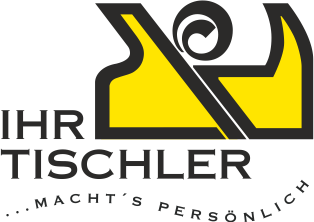 Leitfaden zur EU-Datenschutzgrundverordnung in einem EPU Praxisorientierte Umsetzung anhand eines Beispielbetriebes Hinweis: Die verwendeten Dokumente stammen von der WKO-Webseite (www.wko.at) Disclaimer: Dieser praxisorientierte Leitfaden ersetzt keine Rechtsberatung. Er soll Tischlereibetrieben aber helfen den komplexen DSGVO-Dschungel rasch und einfach zu durchschauen, um die notwendigen Schritte für den eigenen Betrieb einleiten zu können. Umsetzungsbeispiel Einzelunternehmen ohne MitarbeiterIm folgenden Beispiel handelt es sich um ein Einzelunternehmen ohne Mitarbeiter mit folgenden Eckdaten. StammdatenKategorie Rot – absolut notwendig! Dokumente: Verfahrensverzeichnis.xlsx Prozessablauf Betroffenenrechte.docsKategorie Gelb – dringend empfohlen! Dokumente: Datenschutzerklärung Kunden.docxDatenschutzerklärung Webseite.docxVereinbarung zur Auftragsverarbeitung.docx Kategorie Grün – empfohlen! Dokumente:Data Breach-Notification Behörde.docxFirmeninhaber:Helmut HirczySelbstgewählte Unternehmensbezeichnung: Helmut Hirczy - Ihr Tischler machts persönlichStandort: 	Laritzgraben 29A-8380 JennersdorfGründungsjahr:	1958Fachgruppe:LI Tischler und HolzgestalterMitarbeiter:KeineWebseite:www.tischlerei-hirczy.atKontakt E-Mail & Telefon: 0664 4305 285h.helmut@tischlerei-hirczy.atFirmenbuchnummer:-UID-Nr.ATU21465108Verwendete Software:	Fakt A1 – SchweighoferMicrosoft Office 365Videoüberwachung:NeinIT-Ausstattung:	FirmenhandyFirmen-PC mit Drucker und Internetanschluss